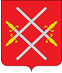 ГЛАВА РУЗСКОГО ГОРОДСКОГО ОКРУГАМОСКОВСКОЙ ОБЛАСТИПОСТАНОВЛЕНИЕот __________________________ №_______О создании спасательной службы торговли, питания и бытовых услуг на территории Рузского городского округа Московской областиВ соответствии с Федеральным законом от 21.12.1994 № 68-ФЗ «О защите населения и территорий от чрезвычайных ситуаций природного и техногенного характера», Федеральным законом от 22.08.1995 № 151-ФЗ «Об аварийно-спасательных службах и статусе спасателей», Федеральным законом от 06.10.2003    № 131-ФЗ «Об общих принципах организации местного самоуправления в Российской Федерации», приказом МЧС РФ от 14.11.2008 № 687 «Об утверждении Положения об организации и ведении гражданской обороны в муниципальных образованиях и организациях», Постановлением Правительства Московской области от 24.04.2015 № 290/15-ДСП  «О комиссиях и спасательных службах обеспечения мероприятий гражданской обороны Московской области», Постановлением Главы Рузского городского округа Московской области от 22.02.2018 № 606 «О спасательных службах обеспечения мероприятий гражданской обороны Рузского городского округа», руководствуясь Уставом Рузского городского округа,Постановляет:Создать спасательную службу торговли, питания и бытовых услуг на территории Рузского городского округа Московской области.Утвердить состав спасательной службы торговли, питания и бытовых услуг на территории Рузского городского округа Московской области (приложение № 1).Утвердить Положение о спасательной службе торговли, питания и бытовых услуг на территории Рузского городского округа Московской области (приложение № 2)   .Опубликовать настоящее постановление в газете «Красное Знамя» и разместить на официальном сайте Администрации Рузского городского округа https://ruzaregion.ru.Контроль за исполнением настоящего постановления возложить на Заместителя Главы Администрации Рузского городского округа Московской области Пушкина С.В.Глава городского округа                                                                                       Н.Н. Пархоменко                                                                                                   Приложение № 1                                                                                                   Утверждено                                                                                                    постановлением Администрации                                                                                                    Рузского городского округа                                                                                                    Московской области                                                                                                    От ________ №__________Состав спасательной службы торговли, питания и бытовых услуг на территории Рузского городского округа Московской областиРуководитель Спасательной службы:- Первый Заместитель Главы Администрации Рузского городского округа – Пеняев Юрий Александрович;Заместитель руководителя Спасательной службы – начальник штаба:- Директор МКУ «Центр по развитию инвестиционной деятельности и оказанию поддержки МСП» - Щербакова Ольга Борисовна;Руководитель группы торговли, питания и бытовых услуг:- Начальник отдела развития потребительского рынка и сферы услуг МКУ – Заборонюк Ольга Васильевна;Члена штаба службы:- Заместитель начальника отдела развития потребительского рынка и сферы услуг МКУ – Гусакова Светлана Николаевна;- Главный эксперт отдела развития потребительского рынка и сферы услуг МКУ – Филюшкина Марина Александровна;- Ведущий специалист отдела развития потребительского рынка и сферы услуг МКУ – Багаманова Диана Дамировна.                                                                                                   Приложение № 2                                                                                                   Утверждено                                                                                                    постановлением Администрации                                                                                                    Рузского городского округа                                                                                                    Московской области                                                                                                    От ________ №__________Положениео спасательной службе торговли, питания и бытовых услуг на территории Рузского городского округа Московской областиОбщие положенияНастоящее положение определяет задачи, организацию и управление службой, состав сил и средств службы, материально-техническое и финансовое обеспечение спасательной службы торговли, питания и бытовых услуг на территории Рузского городского округа Московской области (далее – Служба торговли и питания), а также порядок функционирования службы по обеспечению мероприятий гражданской обороны (далее – ГО), обеспечению аварийно-спасательных и других неотложных работ при возникновении чрезвычайных ситуаций (далее – ЧС) природного и техногенного характера на территории Рузского городского округа Московской области.Служба торговли, питания и бытовых услуг является составной частью спасательных служб Рузского городского округа Московской области.Служба торговли, питания и бытовых услуг – это совокупность органов управления, сил и средств (предприятий, учреждений, организаций торговли, общественного питания, их структурных подразделений (далее – организаций), независимо от форм собственности и ведомственной принадлежности (подчинённости), способная организовать питание личного состава, нештатных формирований гражданской обороны (НФГО) и аварийно-спасательных формирований (АСФ), обеспечивающих выполнение мероприятий ГО и аварийно-спасательных работ (АСР), организацию снабжения продовольственными и непродовольственными товарами (при необходимости нормированного), обеспечения бытовыми услугами при возникновении ЧС.Служба торговли, питания и бытовых услуг в своей деятельности руководствуется Конституцией Российской Федерации, Федеральным законом от 06.10.2003    № 131-ФЗ «Об общих принципах организации местного самоуправления в Российской Федерации», Федеральным законом от 12.02.1998 № 28-ФЗ «О гражданской обороне», указами и распоряжениями Президента Российской Федерации, Постановлением Правительства Российской Федерации от 26.11.2007 № 804 «Об утверждении Положения о гражданской обороне в Российской Федерации», Постановлением Правительства Московской области от 24.04.20215 № 290/15-ДСП «О комиссиях и спасательных службах обеспечения мероприятий гражданской обороны Московской области», распоряжениями Губернатора Московской области, постановлениями и распоряжениями Главы Рузского городского округа Московской области, настоящим положением.Служба торговли, питания и бытовых услуг осуществляет свою деятельность во взаимодействии с отделом ГО, ЧС и территориальной безопасности Администрации Рузского городского округа Московской области, со штабом ГО округа, спасательными службами округа, предприятиями торговли и питания.Ответственность за организацию и готовность Службы торговли, питания и бытовых услуг возлагается на руководителя спасательной службы торговли, питания и бытовых услуг на территории Рузского городского округа Московской области.Основные задачи спасательной службы торговли, питания и бытовых услуг при обеспечении мероприятий гражданской обороныСлужба торговли, питания и бытовых услуг выполняет следующие задачи:- разрабатывает и осуществляет мероприятия по защите, накоплению и созданию резервного фонда продовольственных и непродовольственных товаров первой необходимости;- организует закладку запасов продовольствия в укрытия и пункты управления;Организует питание личного состава формирований (НАСФ), работающих в зоне чрезвычайной ситуации и в очагах поражения, а также эвакуированных и пострадавших;- организует обеспечение бельём, одеждой и обувью пункты специальной обработки;- организует обеспечение бытовыми услугами в военное время и в условиях мирного времени при возникновении ЧС.В службе, в необходимом количестве, создаются подвижные пункты питания, подвижные пункты продовольственного снабжения, подвижные пункты вещевого снабжения.Организация и управление спасательной службой торговли, питания и бытовых услугСлужба торговли, питания и бытовых услуг создаётся в мирное время, её состав определяется Главой Рузского городского округа Московской области.Управление службой торговли, питания и бытовых услуг и планирование обеспечения мероприятий ГО производятся на основании решений руководителя ГО округа, а также плана ГО округа, плана обеспечения мероприятий ГО Службы торговли, питания и бытовых услуг, и организаций.Управление службой торговли, питания и бытовых услуг заключается в постоянной целенаправленной деятельности органа управления на всестороннюю подготовку и ведение ГО, осуществление непосредственного и непрерывного руководства со стороны руководителя Службы торговли, питания и бутовых услуг, и его штаба подчинёнными органами управления, формированиями, в обеспечении их готовности к своевременному выполнению задач по предназначению.Задачи управления:     - в мирное время – обеспечение в постоянной готовности органов управления, сил и средств ГО Службы торговли, питания и бытовых услуг к решению задач в зонах чрезвычайных ситуаций различного характера, разработка и своевременная корректировка планов обеспечения мероприятий ГО на военное время, действий по предупреждению и ликвидации ЧС природного и техногенного характера;    - в период нарастания угрозы агрессии – быстрый и организационный перевод Службы торговли, питания и бытовых услуг в соответствующую степень готовности;    - в военное время – организация и осуществление плана обеспечения ГО Службы торговли, питания и бытовых услуг с учётом реально сложившейся обстановки, обеспечение и поддержание готовности органа управления, сил и средств службы ГО с учётом их возможных потерь и ущерба.К органам управления Службы торговли, питания и бытовых услуг относятся: руководство службы и штаб службы.Руководитель Службы торговли, питания и бытовых услуг осуществляет непосредственное руководство деятельностью службы в целях выполнения задач, указанных в разделе II настоящего положения.Основой управления Службой торговли, питания и бытовых услуг являются решения руководителя ГО округа, а также план ГО округа.Ответственность за готовность органов управления, сил и средств, входящих в состав Службы торговли, питания и бытовых услуг несёт руководитель Службы торговли, питания и бытовых услуг в соответствии с действующим законодательством Российской Федерации.Готовность органов управления, сил и средств Службы торговли, питания и бытовых услуг проверяется в ходе комплексных проверок, командно-штабных учений и тренировок по вопросам ГО.Начальник штаба Службы торговли, питания и бытовых услуг организует работу штаба службы и несёт ответственность за его готовность к выполнению задач по предназначению.Основные обязанности руководящего состава Службы торговли, питания и бытовых услуг:- обеспечение постоянной готовности службы к действиям в военное время и в условиях ЧС мирного времени;- разработка плана обеспечения мероприятий ГО Службы торговли, питания и бытовых услуг, своевременная корректировка и организация его выполнения;- организация управления, связи и оповещения в Службе торговли, питания и бытовых услуг;- управление силами и средствами Службы торговли, питания и бытовых услуг при проведении мероприятий по обеспечению торговли и питания при ЧС в мирное время, а также в районах (на объектах) возникновения аварий, катастроф и стихийных бедствий в военное время;- руководство и обеспечение постоянной готовности формирований Службы торговли, питания и бытовых услуг по своевременному и качественному решению возложенных на них задач по ГО;- организация создания запасов продовольствия и промышленных товаров первой необходимости в порядке, установленном нормативными правовыми актами органов местного самоуправления в соответствии с выделенными финансовыми средствами;- обеспечение питания личного состава формирований, работающих в очагах поражений, размещённых в отрядах первой медицинской помощи;- обеспечение бельём и обувью пунктов специальной обработки и отрядов первой медицинской помощи;- организация взаимодействия с другими спасательными службами ГО;- подготовка предложений руководителю ГО Рузского городского округа для принятия решений на проведение мероприятий по обеспечению торговлей, питанием и бытовыми услугами, использованию сил и средств Службы торговли, питания и бытовых услуг в период проведения аварийно-спасательных работ, при стихийных бедствиях природного и техногенного характера.Силы и средства спасательной службы торговли, питания и бытовых услуг при обеспечении мероприятий гражданской обороныСилами и средствами Службы торговли, питания и бытовых услуг являются стационарные торговые объекты, подвижные пункты продовольственного снабжения, подвижные пункты вещевого снабжения, подвижные пункты питания (полевые кухни), пункты выдачи питания (доставка питания в термосах), пункты оказания банно-прачечных услуг, пункты парикмахерских услуг, пункты фотоуслуг, созданные на базе объектов потребительского рынка и услуг.Материально-техническое и финансовое обеспечение спасательной службы торговли, питания и бытовых услуг при обеспечении мероприятий гражданской обороныМатериально техническое и финансовое обеспечение Службы торговли, питания и бытовых услуг, выполнение мероприятий по ГО согласно плану ГО округа, включая подготовку органов управления, сил и средств Службы торговли, питания и бытовых услуг, необходимое их дополнительное специальное обеспечение и оснащение является расходным обязательством Рузского городского округа Московской области и осуществляется в соответствии с законами Российской Федерации, Московской области и органов местного самоуправления Рузского городского округа.